ANNEXURE – IAPPLICATION FORM FOR JUNIOR RESEARCH FELLOW (JRF) POSITION FOR ISRO RESPOND SPONSORED PROJECT IN THE DEPARTMENT OF ELECTRONICS AND COMMUNICATION ENGINEERINGPERSONAL DETAILS OF THE CANDIDATEB. Educational Qualifications (Mark sheets& certificates must be attached)C. Employment Record (Most recent first):D. Publication detail if any:E. Tool Knowledge relevant to the area:F. Other Relevant Information:G. Declaration:Encl:Photo copy of the all certificates and GATE/UGC-NET score cardDr.Mahalingam College of Engineering and TechnologyUdumalai Road, Annamalai Nagar, Makkinampatti, Pollachi, Tamil Nadu 642003Phone: 04259-236030/40/50 | Fax: 04259-236060| http://mcet.in/1Full name of the candidate2Date of Birth3Marital Status (Married/ Single)4Father’s Name4Mother’s Name5Nationality6Address for communication7Telephone / Mobile Number8Email9Language Proficiency:(a) Read(b) Write(c) SpeakDegreeInstitute/ Board/ UniversityDate of CompletionPercentage / GradeDiscipline/ TradeClass – XClass – XIIUGPGAny Other (Pl. specify)GATE / CSIR UGC -NET  (Tick )Score :                              Year of  Qualification: GATE / CSIR UGC -NET  (Tick )Score :                              Year of  Qualification: GATE / CSIR UGC -NET  (Tick )Score :                              Year of  Qualification: GATE / CSIR UGC -NET  (Tick )Score :                              Year of  Qualification: GATE / CSIR UGC -NET  (Tick )Score :                              Year of  Qualification: Sl. No.Name and Address of Institution/OrganizationDesignation of PostDuties PerformedPeriodSalary Details1.2.3.S.No.ActivityDetails related to the area1.Workshop Attended2.Online courses3.Seminar AttendedI hereby certify that the information furnished above is correct and complete. I am aware that if any information provided here is found to be incorrect my candidature/selection is liable to be cancelled.Place: Date: (Signature of Candidate)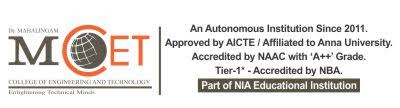 